TBWA en Touring helpen alle fans naar de kwartfinale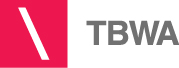 Vandaag zakken duizenden Belgen af naar Lille om de Duivels luidkeels aan een overwinning te helpen. Want winnen, betekent halve finale, en dat is historisch. TBWA en Touring vinden dat iedereen bij die match moet kunnen zijn. Wie onderweg naar Lille toch pech heeft, wordt helemaal gratis terug op weg geholpen. Dat wordt aangekondigd in radio, mobiele posters langs belangrijkste wegen en sociale media.Duivelse pech op weg naar Lille? Touring staat klaar om alle fans weer op weg te helpen, en ze zelfs naar Lille te brengen als dat moet. Ook wie in de laatste Franse kilometers pech heeft, wordt geholpen door een partner van Touring. “Een unieke gebeurtenis vraagt om een unieke actie. Want onze Duivels hebben élke supporter nodig,” zegt Jeroen Bostoen, creatief directeur van TBWA. “We hebben de hele campagne in amper 24u op touw gezet. Woensdag hadden we het idee en Touring was onmiddellijk mee. Donderdag verscheen de eerste post op Facebook en werd een radiospot ingeblikt. Die word vrijdag uitgezonden, én er zijn mobiele posters op de belangrijkste wegen naar Lille.”Hopelijk helpt deze actie het heel wat fans op weg naar Lille, en onze Duivels naar de halve finale.CreditsBrand: TouringCampaign Title: Single or campaign:  	O singleMedia:	O Trucks	O radio	O Social media 	 Creative Director:	Jeroen Bostoen Creative Team:	Alex Ameye  (FR) & Olaf Meuleman  (NL)Copy radio FR :	Wilfrid MorinAccount team:	Valérie DemeureRadio production:	SAKEMedia Agency: 	HavasClient*:Marketing & Sales Director: Grégoire Van CutsemTeam Communication: Sandrine Dicop, Gaelle Denis, Dominik van LandeghemDate of first publication/airing: 01/07/2016